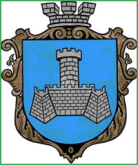 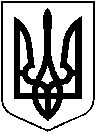                                                 УКРАЇНАХМІЛЬНИЦЬКА МІСЬКА РАДАВІННИЦЬКОЇ ОБЛАСТІ  Р О З П О Р Я Д Ж Е Н Н ЯМІСЬКОГО  ГОЛОВИВід “ квітня 2018  року                                                    №137-рПро проведення в м. Хмільникуквестової гри «Шалені перегони»  На виконання пункту 10.2. міської комплексної програми підтримки сім’ї, дітей та молоді м. Хмільника на 2016-2018 роки (зі змінами), з метою підвищення національно-патріотичної свідомості, та пропоганди здорового способу життя серед молоді міста Хмільник, керуючись ст. 42, 59 Закону України «Про місцеве самоврядування в Україні»:Провести в м. Хмільнику 12 квітня 2018 року квестову гру «Шалені перегони».Затвердити Положення про  проведення квестової гри «Шалені перегони».(Додаток 1)Відділу у справах сім’ї та молоді міської ради, управлінню освіти міської ради, відділу з питань фізичної культури та спорту міської ради, забезпечити організаційну підтримку даного заходу.Контроль за виконанням цього розпорядження покласти на  заступника міського голови з питань діяльності виконавчих органів міської ради Сташка А.В.Міський голова                                                           Редчик С.Б.С. МаташА. СташкоН. БуликоваП. Дем’янюк  Г. КоведаДодаток 1розпорядження міського голови№137-р від 04 квітня 2018 р.ПОЛОЖЕННЯпро проведення квестової гри «Шалені перегони»І. МЕТА І ЗАВДАННЯПідвищення національно-патріотичної свідомості, та пропоганди здорового способу життя серед молоді містаІІ. ДАТА, ЧАС І МІСЦЕ ПРОВЕДЕННЯКвестова гра «Шалені перегони» 12.04.2018 року о 14:00 – 16:30 Супермаркет «Грош» ІІІ. УЧАСНИКИ КОНКУРСУ.В квестовій грі приймають участь команди загальноосвітніх шкіл міста, а саме учні 8-х класів. Склад команди по 4 особи.IV. УМОВИ ПРОВЕДЕННЯ ТА ПРОГРАМА.Програма заходу включає 9 локації, які будуть розташовані по нашому місту:14:00 год. Слово привітання від організаторів14:15 Старт Квесту :1.Навколо палички (Міський Стадіон)2.Кеглі (Парк ім. Т.Г. Шевченка )3.Цукерки на цигарки (Ощадбанк)4.Баскетбол  (Міський Стадіон)5.Збір сміття (Парк ім. Т.Г. Шевченка )6.Показуха (Магазин «Сидориха»)7.Мішок стрибунок  (Парк ім. Т.Г. Шевченка )8.Гусениця (Районний будинок Культури)9. Правда чи ні (Палац Графа Ксідо)V. НАГОРОДЖЕННЯ.Команди - переможці (1-3 місця) нагороджуються грамотами виконкому міської ради та  призами.Міський голова                                                             С.Б.Редчик